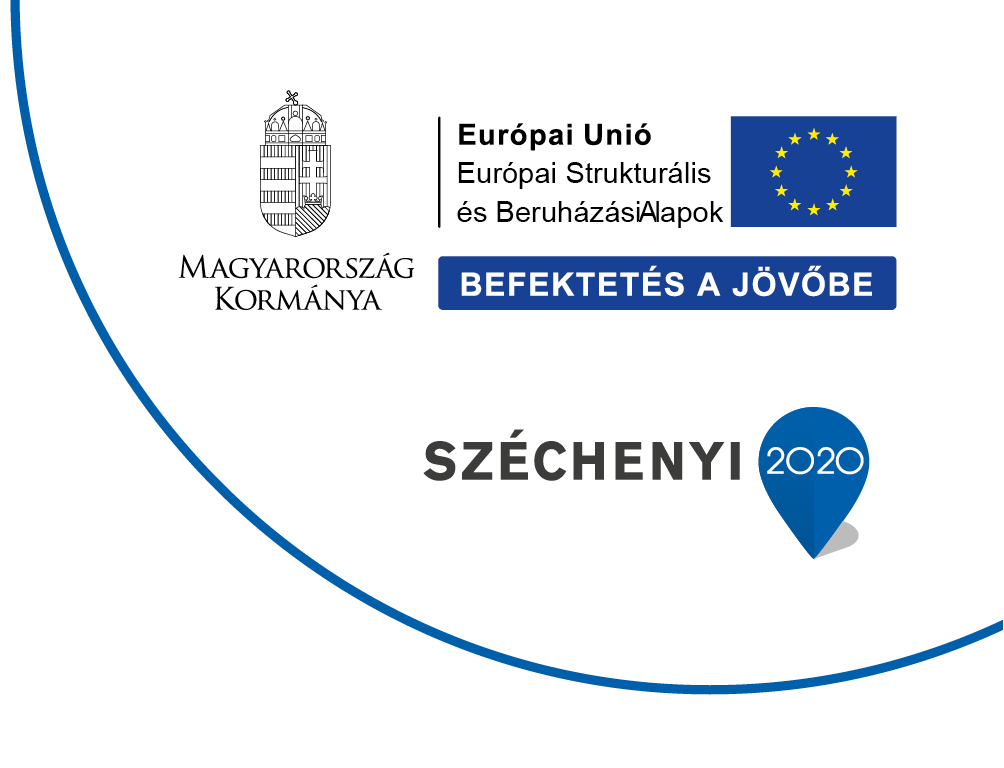 KÉRELEM HACS HOZZÁJÁRULÓ NYILAKOZATÁHOZZáró beszámolóTisztelt Helyi Akciócsoport!Alulírott ……………………………………….………… (képviselő neve) a(z) ……………………………………………………………………………………………………………….. (szervezet neve) képviseletében ezúton kérem a Szigetvári Helyi Közösség Helyi Akciócsoport hozzájáruló nyilatkozatát a ……………………………………………………. (projekt azonosítószáma) azonosítószámú, …………………………………………………………………………… (projekt címe) című projektünk záró szakmai beszámolójának Közreműködő Szervezet részére történő benyújtásához.A hozzájáruló nyilatkozat kiadásához a projekt megvalósításával kapcsolatban a következő tájékoztatást adom:Monitoring mutató teljesülése:Műszaki-szakmai eredmények teljesülése:(Kérjük csak a releváns, a megvalósított pályázati konstrukcióhoz tartozó mutatókat töltse ki!)Melléklet:A teljesített célértékeket alátámasztó dokumentáció.Dátum: …………………………………………………………….……………………………………………………………cégszerű aláírásMutató megnevezéseMérték-egységBázisértékVállaltcélértékTeljesítettcélértékCO38: Városi területeken létrehozott vagy helyreállított nyitott terek (ERFA):m2CO39: Városi területeken épített vagy renovált köz- vagy kereskedelmi épületek (ERFA):m2PO23: A kormányzati, önkormányzati, ill. társadalmi partnerek vagy nem önkormányzati szervezetek által a HFS keretében tervezett és végrehajtott programok száma (ESZA):dbMutató megnevezéseAlátámasztó dokumentumMérték-egységTervezett célértékTeljesült célértékTeljesült célértékspecifikus cél: Az önkéntesség és a társadalmi kohézió erősítése(1.1.; 1.2.; 1.3.; 1.4.; 1.5. konstrukció)specifikus cél: Az önkéntesség és a társadalmi kohézió erősítése(1.1.; 1.2.; 1.3.; 1.4.; 1.5. konstrukció)specifikus cél: Az önkéntesség és a társadalmi kohézió erősítése(1.1.; 1.2.; 1.3.; 1.4.; 1.5. konstrukció)specifikus cél: Az önkéntesség és a társadalmi kohézió erősítése(1.1.; 1.2.; 1.3.; 1.4.; 1.5. konstrukció)specifikus cél: Az önkéntesség és a társadalmi kohézió erősítése(1.1.; 1.2.; 1.3.; 1.4.; 1.5. konstrukció)Résztvevők száma a közösségi programokban:jelenléti ívfőBevont önkéntesek száma:önkéntes szerződés, jelenléti ívfőspecifikus cél: A hátrányos helyzetű rétegek társadalmi integrációjának elősegítése és a szociokulturális hátrányok leküzdése (2.1. konstrukció)specifikus cél: A hátrányos helyzetű rétegek társadalmi integrációjának elősegítése és a szociokulturális hátrányok leküzdése (2.1. konstrukció)specifikus cél: A hátrányos helyzetű rétegek társadalmi integrációjának elősegítése és a szociokulturális hátrányok leküzdése (2.1. konstrukció)specifikus cél: A hátrányos helyzetű rétegek társadalmi integrációjának elősegítése és a szociokulturális hátrányok leküzdése (2.1. konstrukció)specifikus cél: A hátrányos helyzetű rétegek társadalmi integrációjának elősegítése és a szociokulturális hátrányok leküzdése (2.1. konstrukció)specifikus cél: A hátrányos helyzetű rétegek társadalmi integrációjának elősegítése és a szociokulturális hátrányok leküzdése (2.1. konstrukció)A célcsoportból fejlesztő programba bevont személyek száma:képzési szerződések, együttműködési megállapodások vagy egyéni fejlesztési tervekfőspecifikus cél: A helyi gazdasági szereplők együttműködésének fejlesztése(3.1. konstrukció)specifikus cél: A helyi gazdasági szereplők együttműködésének fejlesztése(3.1. konstrukció)specifikus cél: A helyi gazdasági szereplők együttműködésének fejlesztése(3.1. konstrukció)specifikus cél: A helyi gazdasági szereplők együttműködésének fejlesztése(3.1. konstrukció)specifikus cél: A helyi gazdasági szereplők együttműködésének fejlesztése(3.1. konstrukció)specifikus cél: A helyi gazdasági szereplők együttműködésének fejlesztése(3.1. konstrukció)A gazdaságfejlesztési célú események száma:jelenléti ívek, együttműködési megállapodásokdbA gazdaságfejlesztési intézkedésekbe bevont szervezetek száma:jelenléti ívek, együttműködési megállapodásokdbspecifikus cél: A közösségi és a kulturális infrastruktúra fenntartható fejlődése(4.1.; 4.2. konstrukció)specifikus cél: A közösségi és a kulturális infrastruktúra fenntartható fejlődése(4.1.; 4.2. konstrukció)specifikus cél: A közösségi és a kulturális infrastruktúra fenntartható fejlődése(4.1.; 4.2. konstrukció)specifikus cél: A közösségi és a kulturális infrastruktúra fenntartható fejlődése(4.1.; 4.2. konstrukció)specifikus cél: A közösségi és a kulturális infrastruktúra fenntartható fejlődése(4.1.; 4.2. konstrukció)specifikus cél: A közösségi és a kulturális infrastruktúra fenntartható fejlődése(4.1.; 4.2. konstrukció)Az infrastruktúrafejlesztésben érintett helyszínek száma:műszaki dokumentációdbA kitöltött kérelem adatlapot elektronikusan a clldszigetvar@gmail.com email címre vagy személyesen / postai úton a 7900 Szigetvár, József Attila 7. címre kérjük benyújtani.Felhívjuk pályázóink figyelmét, hogy a projekt záró beszámolójának elfogadásához minden esetben szükség van a HACS hozzájáruló nyilatkozatára is!